Publicado en Madrid el 07/05/2018 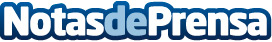 Cómo son las madres en 2018, según el portal vidamujer.es La celebración del Día de la Madre confronta la edulcorada visión tradicional con la realidad actual. Las mujeres de hoy no ejercen la maternidad como en generaciones pasadas. Estos son los datos de las nuevas madresDatos de contacto:vidamujer.es912182186Nota de prensa publicada en: https://www.notasdeprensa.es/como-son-las-madres-en-2018-segun-el-portal Categorias: Nacional Sociedad Infantil Seguros Ocio para niños http://www.notasdeprensa.es